Step 1:   Open the Internet Explorer and select the Google Site.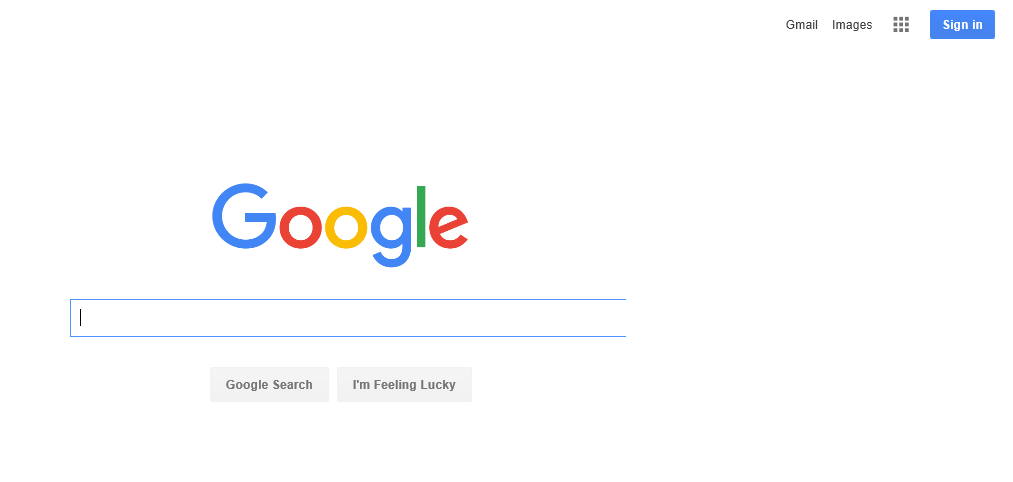 Step 2:  Sign in with your Google AccountIf you have a Google Account, enter the e-mail and password previously established and skip to Step 5.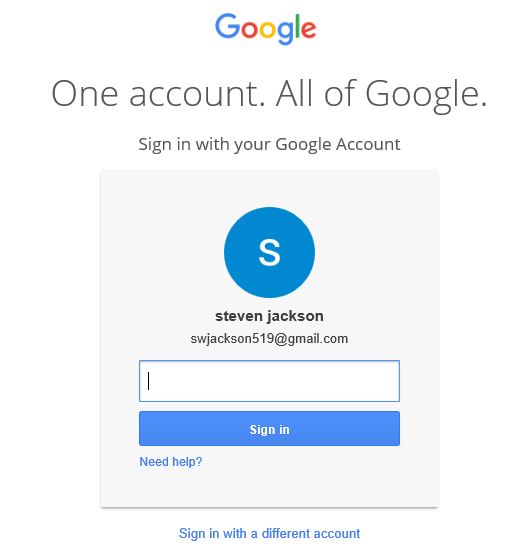 Step 3: Use the e-Mail linkIf you do not have a Google Account, click the “Open” button in the e-mail giving you access to the shared “PowerPoint” folder on the Google Drive.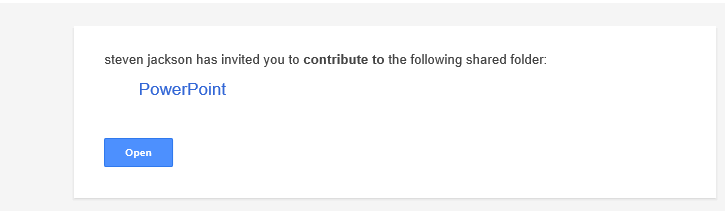 Step 4:  View the Shared FolderThe Google Drive “PowerPoint” folder will appear with the classes shared documents.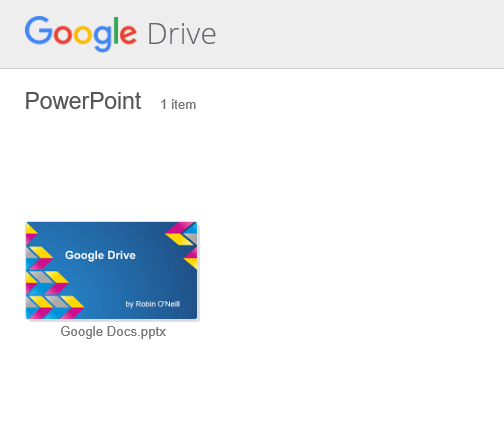 Note:  You cannot save your files in the Shared Site, you must have a Google account!Step 5: View your Google DriveIf you have a Google Account, you will see the Google Drive page with the index shown below.
Select “My Drive” to see your documents.
Select “Shared with Me” to see documents shared on other Google Drives such as “PowerPoint”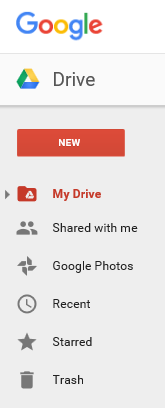 Step 6:  Download your documentsPoint to the document and click the right mouse button and select the “download” option. The file will appear in the “Downloads” folder on your machine.
Copy the file from the Download folder into your working folder.Step 7:  Upload your DocumentsPoint to a blank location on the display and click the right mouse button.
Choose the “Upload Files..” option.
A file explorer dialog panel will open. Locate and check the file(s) to upload.
After all of the files to upload are chosen, click the “Open” button.